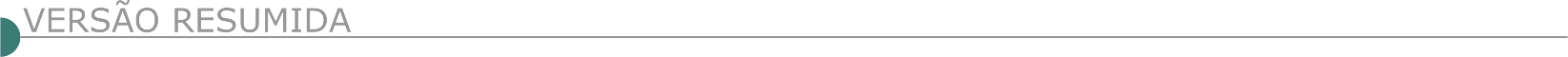 ESTADO DE MINAS GERAISPREFEITURA MUNICIPAL DE ABRE CAMPO - RETIFICAÇÃO - PREGÃO ELETRÔNICO Nº 06/2024Objeto: Execução de obra de troca de pavimentação na Rua Santo Antônio, povoado Cachoeira do Livramento, Município de Abre Campo/MG. Acolhimento de propostas até: 03/07/2024 às 08h59min. Abertura da sessão pública: 03/07/2024 às 9h00min. O certame será realizado por meio do sistema eletrônico BLL Compras: (www.bll.org.br), estando o Edital disponível nos endereços: www.bll.org.br e www.abrecampo.mg.gov.br. Contato: licitacaopmac@abrecampo.mg.gov.br ou telefone: (31) 3872-1254. PREFEITURA MUNICIPAL DE ANTÔNIO CARLOS - CONCORRÊNCIA Nº 003/2024Objeto: Realização de obra de pavimentação intertravada com bloquetes sextavados e drenagem superficial na comunidade de ‘Barro Branco’, neste Município, recurso transferência especial, indicações 92766 e 144802. Edital no site www.municipioantoniocarlos.mg.gov.br Ou pelo e-mail licitacao@municipioantoniocarlos.mg.gov.br. Abertura das propostas dia 10/07/2024, às 09 horas. PREFEITURA MUNICIPAL DE ARAXÁ - CONCORRÊNCIA ELETRÔNICA Nº 15.007/2024Objeto: Execução de pavimentação asfáltica em concreto betuminoso usinado a quente - CBU, no trecho da estrada vicinal ARA137, sentido ao distrito da antinha no município de Araxá/MG. Acolhimento das propostas 21/06/2024 a partir das 17:00 horas até 08/07/2024 às 09:00 horas. Abertura das Propostas de Preços e Início da sessão de disputa de preços dia 08/07/2024 às 09:05 horas. Local: www.licitanet.com.br. Para todas as referências de tempo será observado o horário de Brasília – DF. Edital disponível nos sites: www.licitanet.com.br e www.araxa.mg.gov.br no dia 21/06/2024. Setor de Licitações: 0(34)3691- 7082. PREFEITURA MUNICIPAL DE BAMBUÍ - CONCORRÊNCIA ELETRÔNICA 012-2024Objeto:  Pavimentação de Ruas, torna público a abertura do Processo Licitatório cujo objeto é a contratação de empresa para implantação e recapeamento asfáltico no Município de Bambuí/MG. Abertura dia 25/07/2024, às 09:00 horas. Local para informações e retirada do edital: Sede da Prefeitura ou pelo site www.bambui.mg.gov.br. Fone: (37) 3431-5496. Bambuí/ MG, 19 de junho de 2024.PREFEITURA MUNICIPAL DE BANDEIRA CONCORRÊNCIA ELETRÔNICA Nº 5/2024Objeto:  Execução De Obras Para Construção De Muros De Contenção E Mobiliário Urbano. Serviço A Ser Realizado No Bairro Colina Município De Bandeira-MG. data da abertura: 05 de julho de 2024 às 09:00 horas. O edital e seus anexos encontram-se à disposição dos interessados no Departamento de Licitações do Município de Bandeira-MG, situado à Rua Antônio Bandeira, 18 - Centro, no site oficial do município e da plataforma licitar digital nos seguintes endereços: www.bandeira.mg.gov.br, www.licitardigital.com.br. Mais informações pelo telefone (33)3728-1224. CONCORRÊNCIA ELETRÔNICA Nº 6/2024Objeto:  Execução De Obras Para Pavimentação Em Bloquete Sextavado, Drenagem Superficial E Profunda, Calçadas E Escadaria De Acesso. Serviço A Ser Realizado No Bairro Colina Município De Bandeira-MG. data da abertura: 05 de julho de 2024 às 15:00 horas. O edital e seus anexos encontram-se à disposição dos interessados no Departamento de Licitações do Município de Bandeira-MG, situado à Rua Antônio Bandeira, 18 - Centro, no site oficial do município e da plataforma licitar digital nos seguintes endereços: www.bandeira.mg.gov.br, www.licitardigital.com.br. Mais informações pelo telefone (33)3728-1224.PREFEITURA MUNICIPAL DE CANAÃ PREFEITURA MUNICIPAL CONCORRÊNCIA ELETRÔNICA Nº 008/2024 Objeto: Construção da ampliação da sala de vacina do PSF. Data de Julgamento: 05/07/2024 às 08h15min. Edital disponível em: https://www.portaldecompraspublicas.com.br/, https://www.gov.br/pncp/pt-br e site oficial do Órgão. Mais informações: (31) 3892-1154. PREFEITURA MUNICIPAL DE CAMBUQUIRA - PREGÃO ELETRÔNICO Nº 56/2024Objeto: Construção da Creche do Idoso que será edificado na Av. Floriano Peixoto S/N no bairro Centro na cidade de Cambuquira-MG onde será um espaço com a área construída de 105,67m² para oferecer um ambiente seguro. A iniciativa visa melhorar a qualidade de vida dos idosos, promovendo sua integração social e proporcionando atividades que estimulem o bem-estar físico e mental. Data para apresentação das propostas: 05.07.2024 às 13h. O edital poderá ser baixado no endereço eletrônico www.cambuquira.mg.gov.br.PREFEITURA MUNICIPAL DE CORAÇÃO DE JESUS - CONCORRÊNCIA ELETRÔNICA Nº 4/2024Objeto: Implantação de melhorias sanitárias domiciliares no município de Coração de Jesus. Início da Sessão Eletrônica: Às 8:00 horas (Oito horas) do dia 08/07/2024 na Plataforma Licitar Digital (https://app.licitardigital.com.br/login). Edital na integra está disponível no Site do Município (www.coracaodejesus.mg.gov.br) e Plataforma Licitar Digital (https://app.licitardigital.com.br/login). Maiores informações através do e-mail: licitacoracao@yahoo.com.br ou pelo telefone: (38)3228-2282.PREFEITURA MUNICIPAL DE DESTERRO DE ENTRE RIOS - CONCORRÊNCIA PRESENCIAL Nº 8/2024Objeto: Execução de obras de construção de uma ponte na comunidade da Vargem Grande, localizada na zona rural do município de Desterro de Entre Rios, MG. Através do agente de contratação, torna público, para conhecimento dos interessados, que está instaurando o processo, através do presente instrumento. Realização: 04/07/2024 ás 09:00 horas. Local: sala de licitações da Prefeitura Municipal De Desterro De Entre Rios - MG. Endereço: Rua Teófilo Andrade, n°66, centro, Desterro de Entre Rios MG, CEP: 35.494-000 Informações: (031) 3736-1515 OU 31- 98359-7922 E-Mail compras@desterrodeentrerios.mg.gov.br. Site: www.desterrodeentrerios.mg.gov.br.PREFEITURA MUNICIPAL DE DIVINO - PREGÃO ELETRÔNICO Nº 006/2024Objeto: Prestação de serviços de mão de obra para calçamento de vias públicas, com fornecimento de materiais. A sessão licitatória se dará no dia 04 de julho de 2024, às 09:00 horas. A cópia do edital está disponibilizada no site www.divino.mg.gov.br, assim como no Portal Nacional de Contratações Públicas – “PNCP”, podendo também ser requerida pelo e-mail: licitacao@divino.mg.gov.br. Os esclarecimentos necessários serão obtidos no Setor de Licitações da Prefeitura Municipal de Divino, situado na Rua Marinho Carlos de Souza, no 05, Centro, CEP 36.820- 000, Divino – MG, Tel (032) 3743 0606.PREFEITURA MUNICIPAL DE ERVÁLIA - CONCORRÊNCIA ELETRÔNICA Nº 004/2024Objeto: Execução de obra de construção de quadra poliesportiva destinada à Escola Municipal Vivica Rocha, povoado do Turvão, programa Fortalecimento das Escolas, na data de 04/07/2024, às 08h30min. O Edital poderá ser retirado no site: www.ervalia.mg.gov.br. O processo será realizado por meio da plataforma www.bllcompras.org.br. Informações pelo telefone (0xx32) 3554-1124.PREFEITURA MUNICIPAL DE IGARAPÉ - CONCORRÊNCIA ELETRÔNICA Nº 07/2024Objeto: Execução das obras de construção do Centro Esportivo e Praça de Lazer Pousada Del Rei, localizado na Rua Duarte da Costa, Bairro Pousada Del Rei, em Igarapé/MG. A disputa ocorrerá às 09h do dia 16/07/2024. O edital completo está disponível nos sites www.igarape.mg.gov.br, www.licitardigital.com.br e ainda, no setor de Compras, Licitações e Parcerias, situado no prédio da Prefeitura Municipal de Igarapé/MG, na Avenida Governador Valadares, n° 447, Centro, Igarapé/MG, no horário de 08h às 17h. Mais informações, telefone (31) 3534-5357. PREFEITURA MUNICIPAL DE ITABIRAPREGÃO ELETRÔNICO PMI/SMA/SUCON N° 052/2024Objeto: Revitalização de área do Parque Belacamp, no Município de Itabira/MG. A data limite para acolhimento e abertura das propostas, e início da disputa do pregão será dia 04/07/2024 às 9h. O edital estará disponível através do site www.licitardigital.com.br, no endereço: www.itabira.mg.gov.br (Transparência→ Portal da Transparência→ Administração→ Licitações), ou poderá ser solicitado através do e-mail: contratositabira@yahoo.com.br, de 12h as 17h. PREGÃO ELETRÔNICO N° 054/2024Objeto: Reforma e reestruturação da Casa de Apoio na Comunidade do Capoeirão, no Município de Itabira/MG. A data limite para acolhimento e abertura das propostas, e início da disputa do pregão será dia 04/07/2024 às 14h00min. O edital estará disponível através do site www.licitardigital.com.br, no endereço: www.itabira.mg.gov.br (Transparência→ Portal da Transparência→ Administração→ Licitações), ou poderá ser solicitado através do e-mail: contratositabira@yahoo.com.br, de 12h as 17h.PREFEITURA MUNICIPAL DE JAPONVAR - CONCORRÊNCIA PRESENCIAL Nº 004/2024Objeto: Execução de obra de pavimentação asfáltica pré-misturada a frio (PMF), das Ruas (Rua G // Rua A // Rua 3), execução de obras complementares de construção de meio-fio e sarjetas, na Comunidade de Melancia, zona rural do Município de Japonvar(MG), recursos financeiros oriundos da Transferência Especial Federal de 2023. Sessão de recebimento e julgamento: 08/07/2024, às 14h00min. e-mail: japonvarlicitacao@gmail.com.PREFEITURA MUNICIPAL DE JOÃO PINHEIRO - CONCORRÊNCIA ELETRÔNICA Nº 5/202Objeto: Construção de quadra poliesportiva, na Comunidade do Segredo, no Município de João Pinheiro MG, que fará realizar às 08h30min horas do dia 30 de julho de 2024, e comunica que o Edital poderá ser acessado/retirado nos sites: www.joaopinheiro.mg.gov.br/portal/licitacoes, https://pncp.gov.br/app/editais e https://www.bnc.org.br. Maiores informações pelo telefone (38) 3361-1900 (ramal 241), de 08h00 as 11h00 e de 13h00 as 17h30.PREFEITURA MUNICIPAL DE MARTINS SOARES - RETIFICAÇÃO - CONCORRENCIA PRESENCIAL Nº 02/2024Objeto: Execução de obras de construção de casas populares, em terrenos particulares, na localidade de Pinheiro de Minas, para pessoas/famílias em situação de vulnerabilidade no Município de Martins Soares. Fica retificado a data de abertura, onde se lê: dia 19 de junho de 2024, passando para o dia 24 de junho de 2024 às 13h30min. Edital disponível no site da prefeitura. Mais informações no endereço acima, no horário das 13h00min às 17h00min nos dias úteis, ou pelo telefax: (33) 3342-2000.PREFEITURA MUNICIPAL DE MORRO DO PILARCONCORRENCIA 001/2024Objeto: Execução de obra de pavimentação em bloquetes sextavados de concreto e com face superior plana, com dimensões aproximadas de 25cm x 25cm x 8cm, de modo que 17(dezessete) bloquetes perfaçam 1m² incluindo execução de rede pluvial na RUA DE ACESSO AO COMPLEXO ESPORTIVO ZANINE JUNIOR com fornecimento de materiais. Data de abertura 09/07/2024 as 09:00hs. CONCORRENCIA 002/2024Objeto: Pavimentação em bloco sextavados intertravados para extensão da Rua Gaspar Soares em Morro do Pilar, com fornecimento de materiais. Data de abertura 11/07/2024. As informações poderão ser prestadas pelo telefone (31) 38665249 ou através do e-mail licitacao@morrodopilar.mg.gov.br.PREFEITURA MUNICIPAL DE NATÉRCIA - CONCORRÊNCIA ELETRÔNICO Nº 0001/2024Objeto: Execução de Obra de Pavimentação em Blocos de Concreto Intertravado de Estrada Vicinal no Bairro do Guando e Turvo no Município de Natércia (MG). As Propostas Serão Recebidas até as 10:00 horas do dia 04 de julho de 2024, o edital encontra-se disponível no site: http://www.natercia.mg.gov.br. ou na página eletrônica www.portaldecompraspúblicas.com.br. PREFEITURA MUNICIPAL DE NINHEIRACONCORRÊNCIA Nº 7/2024Objeto: Contratação de empresa especializada para prestação de serviço de obras civis para realização de pavimentação Rua A e Rua B na comunidade Mundo Novo no município de Ninheira/MG, certame: 03.07.2024 às 08h30 min, Sala da Comissão de Licitação, Av. Domingos José de Matos n° 67 - Centro, Ninheira/MG. Retirada do edital através do site Municipal http://ninheira.mg.gov.br. CONCORRÊNCIA Nº 8/2024Objeto: Contratação de empresa especializada para prestação de serviço de obras civis para realização de pavimentação Rua Ruggi Ramos, Rua Valdomira Rocha, Rua Isabel Sousa Viana, Rua Etelvino Neres de Sousa, Rua Selvino Sousa Braga e Rua João Sousa Matos no município de Ninheira/MG, certame: 03/07/2024 às 14h00 min, Sala da Comissão de Licitação, Av. Domingos José de Matos n° 67 - Centro, Ninheira/MG. Retirada do edital através do site Municipal http://ninheira.mg.gov.br.PREFEITURA MUNICIPAL DE NOVA PORTEIRINHA - CONCORRÊNCIA ELETRÔNICA Nº 006/2024Objeto: Execução da pista de caminhada em bloquete intertravado, pavimentação em bloquetes, meio fio e sarjeta, localizada na zona urbana do município de Nova Porteirinha-MG. Data início das Propostas: 19/06/2024 – Data Final das Propostas: 12/07/2024 às 08h59min - Data da Abertura da Sessão e início de Disputa: 12/07/2024 às 09h00min, no endereço www.licitardigital.com.br. PREFEITURA MUNICIPAL DE OURO PRETO - PREGÃO ELETRÔNICO Nº. 009/2024Objeto: Execução de serviços relacionados a manutenção de pavimentação de vias públicas e de redes de drenagem de águas pluviais com fornecimento completo de mão de obra, materiais e equipamentos necessários. Recebimento das propostas por meio eletrônico no site www.bllcompras.org.br: de 20/06/2024 às 17:00 horas até 05/07/2024 às 10:00 horas. Início da Sessão de disputa prevista para o dia 05/07/2024 às 14:00 horas. Edital no site www.ouropreto.mg.gov.br, link Licitações e no site www.bllcompras.org.br: Informações: (31) 3559-3301. PREFEITURA MUNICIPAL DE PAINS - CONCORRÊNCIA ELETRÔNICA Nº 012/2024Objeto: Execução de obra de construção de Unidade Básica de Saúde – UBS no bairro Alvorada do Município de Pains/MG - documentos anexos a este processo. Recurso: Portaria GM/MS nº 3.617, de 23/04/2024. Abertura da Sessão: às 8h30 do dia 09 de julho de 2024. Endereço eletrônico: https://ammlicita.org.br/. Tel: (37) 3323-1285. Edital disponível no site da Prefeitura www.pains.mg.gov.br.PREFEITURA MUNICIPAL DE PARAISÓPOLIS - SERVIÇO AUTÔNOMO DE ÁGUA E ESGOTO - SAAE PROCESSO LICITATORIO 031/2024 CONCORRÊNCIA ELETRÔNICA 003/2024Objeto: Execução de um poço artesiano no Bairro Bela Vista, com exceção da bomba que será adquirida mediante outro processo licitatório, no município de Paraisópolis/MG para abastecimento de água apropriada para consumo. Edital à disposição dos interessados no site www.saaeparaisopolis.mg.gov.br. Início do cadastramento das propostas 19/06/2024 as 09h00min. Abertura das Propostas e Analises 03/07/2024 as 09h00min. Fase da disputa de lances: 03/07/2024 as 09h15min. Obtenção do Edital: Endereço Eletrônico: www.portaldecompraspublicas.com.br. Suporte do Portal de Compras Públicas: 0800 730 5455.PREFEITURA MUNICIPAL DE PASSOS - CONCORRÊNCIA ELETRÔNICA Nº 4/2024Objeto: Construção de cobertura em estrutura metálica da quadra poliesportiva localizada na rua São Francisco de Assis, s/n, iluminação e calçamento da rua existente em bloco sextavado, na modalidade Concorrência Eletrônica, tipo menor preço global. O Edital está à disposição nos sites: http://passosportaltransparencia.portalfacil.com.br/licitações, www.licitardigital.com.br. Abertura da Sessão dia 08/07/2024 às 12h. Local: www.licitardigital.com.br.PREFEITURA MUNICIPAL DE PORTO FIRME - CONCORRENCIA Nº 008/2024 Objeto: Execução de obra De galeria pluvial na Comunidade Caeté. Na data de 04/07/2024, às 09h00min. O Edital poderá ser retirado no site: www.portofirme.mg.gov.br O processo será realizado por meio da plataforma www.bllcompras.org.br. Informações pelo telefone (0xx31) 3893-1456.PREFEITURA MUNICIPAL DE RIO ESPERA - RETIFICAÇÃO - CONCORRÊNCIA Nº 01/2024Objeto: Execução das obras e serviços de engenharia para construção de Escola Municipal na Comunidade do Padilha, em Rio Espera/MG. A retificação se refere a atualização das planilhas/projetos de engenharia, bem como, a redesignação da data do certame para dia 03/07/2024, às 09h:00min. O Termo completo poderá ser examinado e solicitado no setor de licitações do Município e, ainda, no portal www.bll.org.br. Maiores informações pelo tel: 0800 031 2022 ou e-mail: licitacoesrioespera@gmail.com. PREFEITURA MUNICIPAL DE RIO NOVO - CONCORRÊNCIA Nº 002/2024Objeto: Construção de terminal rodoviária na cidade de Rio Novo, objetivando a execução do Convênio de Saída nº 1491000680/2024, celebrado entre o Município de Rio Novo e o Estado de Minas Gerais, por intermédio da Secretaria de Estado de Governo - SEGOV. A abertura da licitação está marcada para o dia 04/07/2024, às 08h30min, na Sede da Prefeitura. O Edital se encontra disponível no site https://rionovo.mg.gov.br/. Mais informações no Setor de Licitações e através do e-mail licitacao@rionovo.mg.gov.br. PREFEITURA MUNICIPAL DE RIO PARDO DE MINAS - PREGÃO ELETRÔNICO SRP Nº 09/2024Objeto:  Prestação de serviços de limpeza, capina, remoção, raspagens de passeios guias, sarjetas, vias, logradouros públicos e pintura de meio fio, na sede, distritos, povoados e comunidades rurais deste município. Início do Recebimento de propostas: 09h00 do dia 21/06/2024. Fim do Recebimento de propostas: 8h59min do dia 05/07/2024. Início da Sessão de Disputa de Preços: às 09h01, horário de Brasília, do dia 05/07/2024. Informações na Prefeitura ou pelo telefone: (38)3824-1356 ou pelo e-mail: licitacao@riopardo.mg.gov.br. Plataforma: www.portaldecompraspublicas.com.br.PREFEITURA MUNICIPAL DE SANTO ANTÔNIO DO MONTE - CONCORRÊNCIA ELETRÔNICA 05/2024Objeto: Obras de pavimentação e recapeamento asfáltico em ruas e avenidas do Município. Abertura da Sessão Pública: às 08:30 de 04/07/2024. Informações: www.samonte.mg.gov.br ou Praça Getúlio Vargas, 18, Centro, e-mail: compras@samonte.mg.gov.br, www.santoantoniodomonte.atende.net ou www.portaldecompraspublicas.com.br.PREFEITURA MUNICIPAL DE SÃO JOSÉ DO DIVINO - CONCORRÊNCIA PÚBLICA PRESENCIAL N.º 008/2024Objeto: Contratação de empresa especializada para o assentamento de mata-burros a serem utilizados na manutenção de estradas vicinais, situado em diversos pontos da zona rural, e o município de São José do Divino. ”, Abertura dos envelopes em 05 de julho de 2024 às 08h00min. O edital em seu inteiro teor encontra-se à disposição de segunda a sexta-feira das 07h00min às 13h00min na Praça Prefeito Jurandir Jose Duarte, nº100, Centro, São José do Divino/MG, CEP: 39848-000. E-mail. licitacao2124sjd@gmail.com. Edital de Processo Licitatório n.º036/2024, Credenciamento n.º 02/2024. Objeto: “Contratação de serviços médicos e plantões diurno no final de semana, para atender a secretaria municipal de saúde de São José do Divino/MG. Abertura em 12/07/2024 às 08h30min. O edital em seu inteiro teor encontra-se à encontra-se à disposição de segunda a sexta-feira das 07h00min às 13h00min na Praça Prefeito Jurandir Jose Duarte, nº100, Centro, São José do Divino/MG, CEP: 39848-000. E-mail. licitacao2124sjd@gmail.com.PREFEITURA MUNICIPAL DE SÃO PEDRO DO SUAÇUÍ - CONCORRÊNCIA Nº 005/2024Objeto: Execução de drenagem pluvial na Praça Francisco Viriato da Rocha, município de São Pedro do Suaçuí/MG. Data da abertura: 03/07/2024, às 09:00. O edital e seus anexos poderão ser encontrados no site www.licitanet.com.br ou pelo site do município www.saopedrodosuacui.mg.gov.br. Demais informações pelo telefone (33) 3434-1141 ou pelo e-mail licitacao@saopedrodosuacui.mg.gov.br. PREFEITURA MUNICIPAL DE SÃO TIAGO - CONCORRÊNCIA ELETR. 003/2024Objeto: Construção de banheiros públicos e coreto na Praça Ministro Gabriel Passos em São Tiago/MG. Entrega das Propostas: a partir de 21/06/2024 às 10h no site https://saotiago.licitapp.com.br//. Abertura das Propostas: 05/07/2024 às 9h no site https://saotiago.licitapp.com.br//. Início da disputa: 05/07/2024 às 9h31.Inf.: (32) 3376 2800 e o edital estará disponível no site: www.saotiago.mg.gov.br a partir das 10h do dia 21/06/2024. PREFEITURA MUNICIPAL DE SILVIANÓPOLIS - CONCORRÊNCIA N° 002-2024Objeto: Execução de obra de estrutura e infraestrutura para suporte de balança tipo rodoviária no município de Silvianópolis - MG. Os envelopes contendo documentação e propostas serão recebidas até as 09:00 horas do dia 23 de julho de 2024. O Edital na íntegra encontra-se a disposição dos interessados na Sede da Prefeitura Municipal, sito a Av. Doutor José Magalhães Carneiro, n ° 33 - Centro de Silvianópolis – MG ou pelo site: licita@silvianopolis.mg.gov.br. Para informações Tel (35) 3451-1200. PREFEITURA MUNICIPAL DE TRÊS CORAÇÕES - CONCORRÊNCIA: N.º 002/2024Objeto: Reconstrução de muro de arrimo afetado pelas chuvas em 19 de novembro de 2023 – Rua Coronel Belchior Pimenta de Abreu – Centro- Três Corações/Mg. O município de três corações/prefeitura municipal de Três Corações, com sede na av. Brasil, n.º 225, bairro Jardim América, cep 37.410-900, torna pública a licitação na modalidade concorrência. Data de julgamento das propostas: 05/07/2024 às 09h:30min. Local: portal de compras do governo federal: www.compras.gov.br. O edital completo, seus anexos, impugnações, recursos, decisões e demais atos deverão ser acompanhados pelos interessados para ciência através do site www.compras.gov.br ou no departamento de licitação das 09:00 às 11:00 e das 13:00 às 17:00 horas.PREFEITURA MUNICIPAL DE TEÓFILO OTONI - CONCORENCIA PÚBLICA ELETRÔNICA Nº 2/2024Objeto: Execução de obras para construção da nova sede da Escola Municipal Irmã Maria Amália - EMIMA no Município de Teófilo Otoni no dia 29/07/2024, com recebimento das propostas até às 9:00h na Divisão de Licitação na sede da Prefeitura Municipal de Teófilo Otoni/MG. Íntegra do edital, planilhas, anexos e demais informações atinentes ao certame encontram-se à disposição dos interessados na sala da Divisão de Licitação, situada na Av. Dr. Luiz Boali Porto Salman, nº 230, Centro, nos dias úteis, no horário de 8h às 16h, ou através dos sites: www.transparencia.teofilootoni.mg.gov.br, www.licitanet.com.br ou pelo e-mail: licitacao@teofilootoni.mg.gov.br.PREFEITURA MUNICIPAL DE UBAÍ CONCORRÊNCIA PRESENCIAL Nº 007/2024Objeto: Contratação de empresa no ramo de engenharia civil para reforma da Praça do Coreto na cidade de Ubaí-MG. Abertura: 05/07/2024 às 09:00hs da manhã. Edital disponível através do site: www.ubai.mg.gov.br ou e-mail: licitaubai@gmail.com. CONCORRÊNCIA PRESENCIAL Nº 008/2024Objeto: Contratação de empresa no ramo de engenharia civil para reforma da Praça Santa Rita na cidade de Ubaí-MG. Abertura: 05/07/2024 às 14:00hs da tarde. Edital disponível através do site: www.ubai.mg.gov.br ou e-mail: licitaubai@gmail.com.PREFEITURA MUNICIPAL DE VARGEM GRANDE DO RIO PARDO - CONCORRÊNCIA Nº 4/2024Objeto: Execução de obra de pavimentação asfáltica pré misturado a frio (PMF) em ruas do município de Vargem Grande Do Rio Pardo. Data da sessão: 08/07/2024 horário: 09 hrs da manhã o edital poderá ser retirado na sede da pref. Municipal de Vargem Grande do Rio Pardo em dias uteis das 08 às 12 hrs e das 14 às 17 hrs no end: Rua dos Esportes, 63 - Centro ou no site do município: www.vargemgrandedoriopardo.mg.gov.br. INF. licitacao@vargemgrandedoriopardo.mg.gov.br.PREFEITURA MUNICIPAL DE VIEIRAS - CONCORRÊNCIA Nº 04/2024Objeto: Contratação de empresa especializada em obra de implantação de pavimentação no distrito de Santo Antônio do Glória à BR-116, de acordo com Convênio Estadual SEINFRA 1301000201- 2024. Credenciamento e abertura dos envelopes:26/07/2024 às 13:00 horas. Local: Avenida Alcino Bicalho, nº 331, Bairro Fava, Vieiras/MG, CEP: 36895-000. Melhores informações no telefone (32) 3755-1000 e e-mail licitacao@vieiras.mg.gov.br.ESTADO DA BAHIASUPERINTENDÊNCIA REGIONAL NA BAHIA - PREGÃO ELETRÔNICO Nº 90192/2024Objeto: Execução dos Serviços Necessários de Manutenção Rodoviária (Conservação/Recuperação) na Rodovia BR-135/BA, segmento: km 77,9 - km 171,4, sob a jurisdição da Unidade Local de Barreiras/BA, no âmbito do Plano Anual de Trabalho e Orçamento - PATO. Total de Itens Licitados: 1. Edital: 20/06/2024 das 08h00 às 12h00 e das 13h00 às 17h00. Endereço: Rua Artur Azevedo Machado 1225 3º Andar, Torre Nimbus, Stiep - Salvador/BA ou https://www.gov.br/compras/edital/393027-5-90192-2024. Entrega das Propostas: a partir de 20/06/2024 às 08h00 no site www.gov.br/compras. Abertura das Propostas: 10/07/2024 às 10h00 no site www.gov.br/compras. Informações Gerais: Demais informações podem ser retiradas no site do DNIT: www.dnit.gov.br.EMBASA - EMPRESA BAIANA DE ÁGUAS E SANEAMENTO S.A.AVISO DA LICITAÇÃO Nº 083/24Objeto: Execução das obras complementares do Sistema de Esgotamento Sanitário de Ilhéus. Abertura das Propostas: 16/07/2024 às 10h. (Horário de Brasília-DF). Recursos Financeiros: Próprios. O Edital e seus anexos encontram-se disponíveis para download no site www.licitacoes-e.com.br. (Licitação BB nº: 1048233). O cadastro da proposta deverá ser feito no site www.licitacoes-e.com.br, antes da abertura da sessão pública. Informações através do e-mail: plc.esclarecimentos@embasa.ba.gov.br ou por telefone: (71) 3372-4756/4764. AVISO DA LICITAÇÃO Nº 084/24Objeto: Execução do plano de recuperação de áreas degradadas (PRAD) do SES de Jacobina. Abertura de Propostas: 16/07/2024 às 15h. (Horário de Brasília-DF). Recursos Financeiros: Próprios. O Edital e seus anexos encontram-se disponíveis para download no site www.licitacoes-e.com.br. (Licitação BB nº: 1048267). O cadastro da proposta deverá ser feito no site www.licitacoes-e.com.br, antes da abertura da sessão pública. Informações através do e-mail: plc.esclarecimentos@embasa.ba.gov.br ou por telefone: (71) 3372-4756/4764.ESTADO DE GOIANIAGOINFRA - AGÊNCIA GOIANA DE INFRAESTRUTURA E TRANSPORTES - REPUBLICAÇÃO - CONCORRÊNCIA ELETRÔNICA Nº 15/2024 Objeto: Execução dos serviços de Manutenção Rodoviária da Malha Viária Pavimentada e Não Pavimentada, Aeródromos e Balsas do Estado de Goiás (Lotes 1 a 20). Valor estimado da contratação: R$ 2.621.141.256,82. Prazo limite para apresentação de propostas e data da sessão pública de abertura: 09 horas do dia 12 de julho de 2024. O edital e seus anexos estão disponíveis aos interessados nos endereços eletrônicos: http://sgl.goinfra.go.gov.br/portal_licitacao/; https://sislog.go.gov.br; e PNCP.ESTADO DO PARANÁDNIT - SUPERINTENDÊNCIA REGIONAL NO PARANÁ - PREGÃO ELETRÔNICO Nº 90194/2024 Objeto: Execução dos Serviços Necessários de Manutenção Rodoviária (Conservação/Recuperação) na Rodovia BR-153/PR, segmento compreendido entre o entroncamento com a PR-092(B) (p/ Joaquim Távora) e o entroncamento com a BR 376. Total de Itens Licitados: 1. Edital: 20/06/2024 das 08h00 às 12h00 e das 13h00 às 17h00. Endereço: Av. Victor Ferreira do Amaral, 1500, Tarumã - Curitiba/PR ou https://www.gov.br/compras/edital/393028-5-90194-2024. Entrega das Propostas: a partir de 20/06/2024 às 08h00 no site www.gov.br/compras. Abertura das Propostas: 04/07/2024 às 14h00 no site www.gov.br/compras. Informações Gerais: Edital também disponível em www.gov.br/dnit.ESTADO DO PIAUISUPERINTENDÊNCIA REGIONAL NO PIAUI - PREGÃO ELETRÔNICO Nº 90195/2024Objeto: Execução dos Serviços de Engenharia necessários para manutenção Rodoviária (Conservação/Recuperação) na Rodovia BR-135/PI, trecho: Div. MA/PI (Guadalupe) - Div. PI/BA; subtrecho: Entr. PI-254 (Gilbués) - Div. PI/BA; segmento: do Km 515,50 ao Km 641,00; extensão: 125,50 Km, conforme condições, quantidades e exigências estabelecidas no Edital e em seus anexos. Total de Itens Licitados: 1. Edital: 20/06/2024 das 08h00 às 12h00 e das 14h00 às 17h59. Endereço: Av. João XXIII, 1316, Noivos - Teresina/PI ou https://www.gov.br/compras/edital/393022-5-90195-2024. Entrega das Propostas: a partir de 20/06/2024 às 08h00 no site www.gov.br/compras. Abertura das Propostas: 08/07/2024 às 09h00 no site www.gov.br/compras. Informações Gerais: O Edital encontra-se disponível nos sítios eletrônicos https://www.gov.br/dnit/pt-br e https://www.gov.br/compras/pt-brESTADO DE SÃO PAULOSABESP – COMPANHIA DE SANEAMENTO BÁSICO DO ESTADO DE SÃO PAULO - PG CSM 01327/24 Objeto: Prestação de serviços de engenharia para manutenção em redes e ramais de água e esgotos, execução de redes e ligações de água e esgoto do crescimento vegetativo, remanejamentos de redes e ligações de água e esgoto e reposições de pavimentos nos municípios de Ilhabela e São Sebastião, da Unidade de Negócio Litoral Norte – OI - Diretoria de Operação e Manutenção. Edital disponível para download a partir de 21/06/24 no site www.sabesp.com.br/licitacoes, mediante obtenção de senha e credenciamento (condicionante a participação) no acesso "Cadastro de Fornecedor". Envio das "Propostas" a partir das 00h00 do dia 03/07/2024 até as 9h00 do dia 04/07/2024 no site acima. Às 9h00 será dado início a sessão pública. - PARCEIROS INSTITUCIONAIS –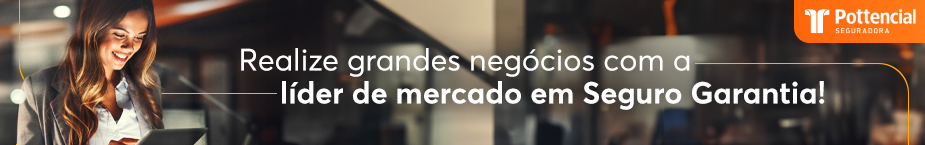 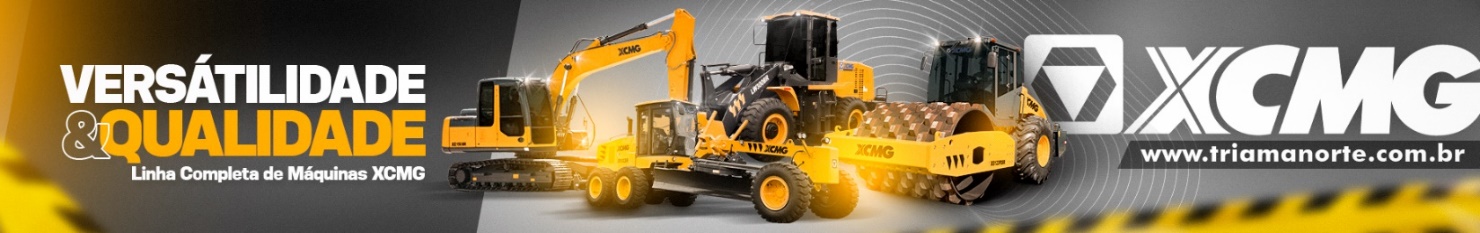 - PUBLICIDADE -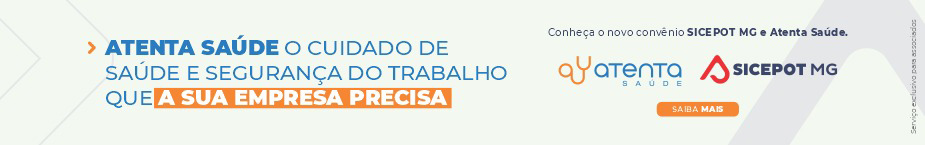 